29-08 RM 03547A abelhaA abelha trabalhaTodo dia faz melVoa livre e ligeiraPelo azul do CEu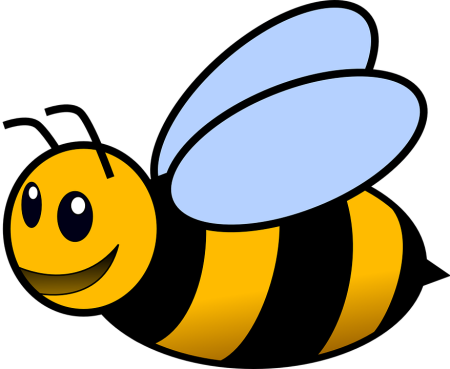 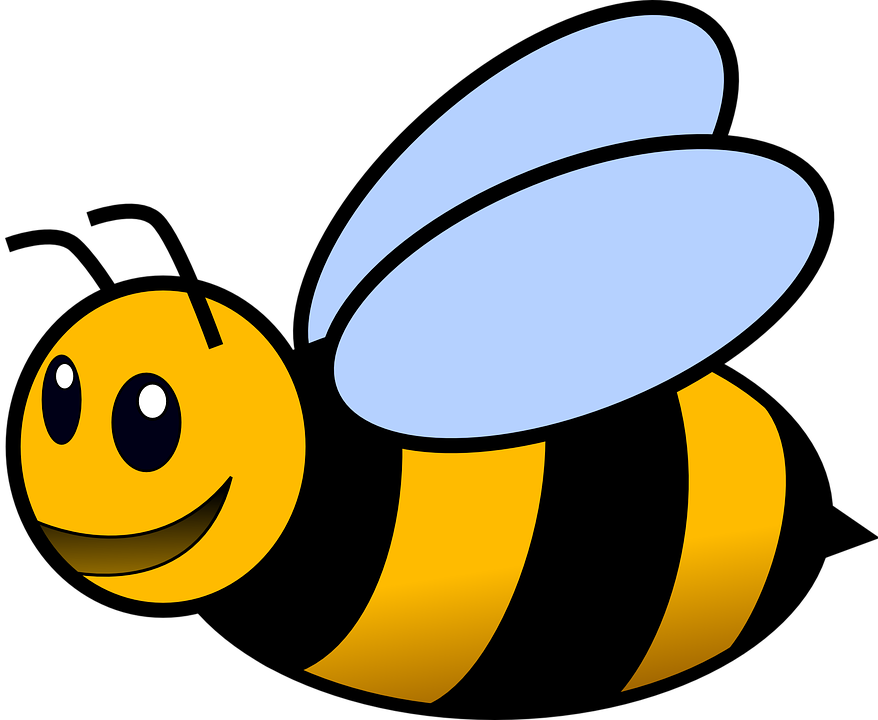 